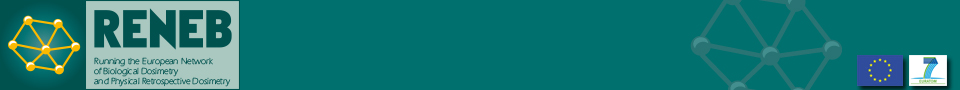 HomePartnersPublicationsSRALinksNewsFAQConsortium areaContact usConsortium Member Institutions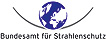 Bundesamt für Strahlenschutz (BfS), Germany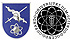 Bundeswehr Institut für Radiologie in verbindung mit der Universtität Ulm (BIR), Germany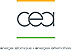 Commissariat a l´Energie Atomique(CEA), France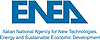 Agenzia Nazionale per le Nuove Tecnologie, L´Energia e lo Sviluppo Economico Sostenibile (ENEA), Italy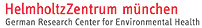 Helmholtz Zentrum München (HMGU), Germany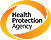 Health Protection Agency (HPA), United Kingdom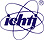 Institute of Nuclear Chemistry and Technology (INCT), Poland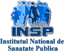 Institutul National de Sanatate Publica (INSP), Romania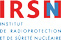 Institut de Radioprotection et de Sûreté Nucléaire (IRSN), France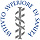 Instituto Superiore di Sanità (ISS), Italy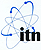 Instituto Tecnologico e Nuclear (ITN) Portugal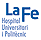 Hospital Universitario y Politécnico La Fe (LAFE), Spain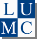 Leiden University Medical Center (LUMC), The Netherlands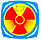 National Center for Radiobiology and Radiation Protection (NCRRP), Bulgaria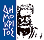 National Centre for Scientific Research“Demokritos” (NCSRD), Greece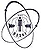 National Research Institute for Radiobiology & Radiohygiene (NRIRR), Hungary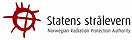 Norwegian Radiation Protection Authority (NRPA), Norway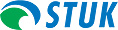 Radiation and Nuclear Safety Protection (STUK), Finland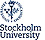 Stockholm University (SU), Sweden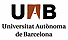 Universitat Autonoma de Barcelona (UAB), Spain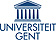 Universiteit Gent (UGent), Belgium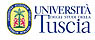 University of Tuscia (UNITUS), Italy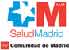 Servicio Madrileno de Salud - Hospital General Universitario Gregorio Maranon (HGUGM), Spain